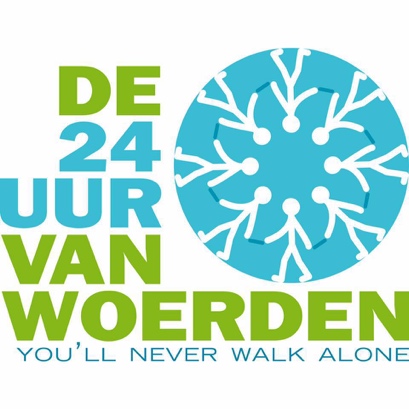        VOORBEELD LOOPSCHEMA
       VRIJDAG 31 MEI EN ZATERDAG 1 JUNIDit is een voorbeeld, je kunt natuurlijk ook op halve uren en kwartieren indelen. Er is geen maximaal aantal wandelaars, maar zorg dat er altijd minimaal één teamlid wandelt, ook in de nacht.Tips:Mascotte: het is leuk een mascotte/estafette stokje in de baan te hebben dat je deelnemers overdragen bij dewissel.Een rugzakje met daarin voor iedere deelnemer een energy-bar, stuk fruit of iets lekkers, dat draagt bij aan de wandelvreugde.vrij 31 mei - za 1 juniNaamNaamNaamNaamstart 17.0018.0019.0020.0021.00heldenronde22.00 - 23.0000.0001.0002.0003.0004.0005.0006.0007.0008.0009.0010.0011.0012.0013.0014.0015.0016.00finish 17.00